POLSKIE  SYMBOLE  NARODOWEInstytut Pamięci Narodowej przygotował bardzo ciekawy film animowany o polskich symbolach narodowych dla najmłodszych uczniów. Polecam.Film „Polak Mały” odpowiada na pytania: Jak wygląda godło Polski? Co symbolizują czerwień i biel? Dlaczego Mazurek Dąbrowskiego jest wyjątkową pieśnią?https://www.youtube.com/watch?v=DCwEJ9tHt5cCiekawa propozycja interaktywnych puzzli, może i Wam się spodobająhttps://puzzlefactory.pl/pl/puzzle/graj/dla-dzieci/228770-polskie-symbole-narodowe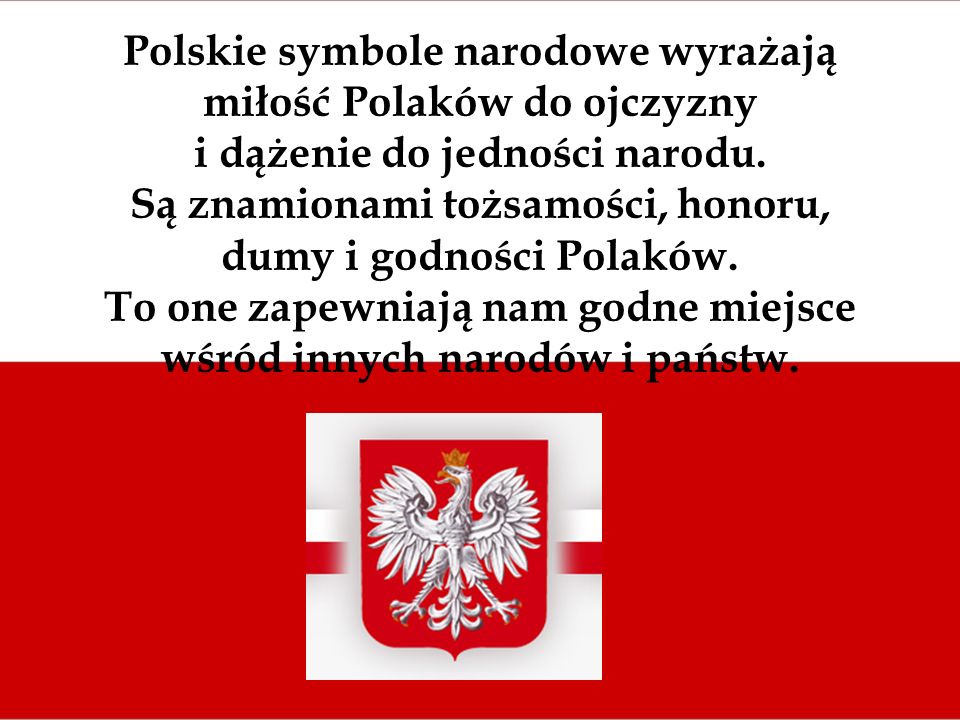 Propozycja pracy plastycznej: Czerwona kartka, trochę białej farby i dobre chęci…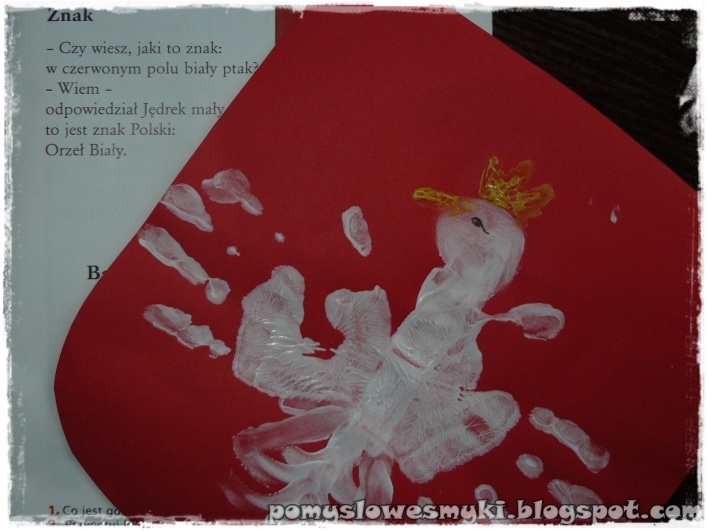 